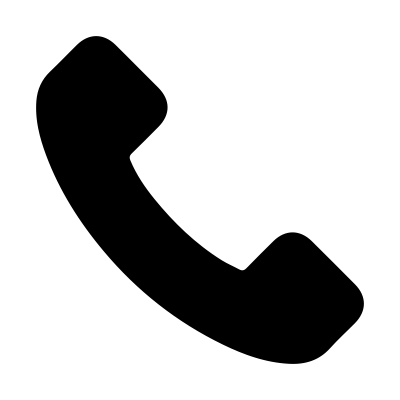 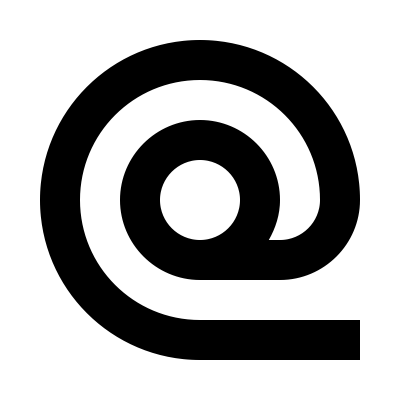 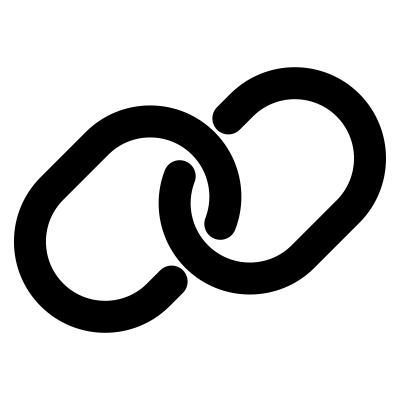 Dear ,Sincerely,